Сумська міська радаВиконавчий комітетРІШЕННЯвід    21.03.2017     №     156З метою забезпечення належного рівня обслуговування громадян, які користуються міським пасажирським транспортом, враховуючи пункт 2.2. рішення виконавчого комітету Сумської міської ради від 02.12.2016 № 648 «Про затвердження Проекту розміщення зупинок громадського транспорту на вулично-дорожній мережі м. Суми», керуючись частиною першою статті 52 Закону України «Про місцеве самоврядування в Україні», виконавчий комітет Сумської міської радиВИРІШИВ:1. Внести зміни до рішення виконавчого комітету Сумської міської ради від 21.06.2016 №335 «Про визначення переліку та назв зупинок міського пасажирського транспорту в м.Суми», виклавши додаток до рішення в новій редакції (додається).2. Департаменту  інфраструктури   міста    Сумської   міської ради (Яременко Г.І.):2.1 Визначити географічні координати розміщення зупинок міського пасажирського транспорту в м.Суми.2.2. Здійснити обладнання зупинок міського пасажирського транспорту відповідно до пункту 1 цього рішення.3. Рекомендувати голові Піщанської сільської ради (Мечик В.А.) розробити проект розміщення зупинок громадського транспорту в селах В.Піщане та Н.Піщане.4 .Контроль за виконанням цього рішення покласти на заступника міського голови з питань діяльності виконавчих органів ради Журбу О.І.5. Дане рішення набирає чинності з моменту оприлюднення.6. Рішення виконавчого комітету Сумської міської ради від 20.09.2016 №495 «Про внесення змін до рішення виконавчого комітету Сумської міської ради від 21.06.2016 №335 «Про визначення переліку та назв зупинок міського пасажирського транспорту в м.Суми» вважати таким, що втратило чинність.В.о. міського голови з виконавчої роботи    		               В.В. ВойтенкоЧірка, 700-667Розіслати: Журбі О.І., Яковенку С.В., Яременку Г.І.Додатокдо рішення виконавчого комітету   від  21.03.2017    №   156Перелік та назвизупинок міського пасажирського транспорту в місті СумиПримітка: клас зупинок – А (автобусна), В (відокремлена), Т (тролейбусна), С (суміщена).В.о. начальника відділу транспорту, зв’язкута телекомунікаційних послуг                                                             І.В. Чірка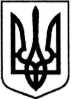 Про внесення змін до рішення виконавчого комітету Сумської міської ради від 21.06.2016 №335 «Про визначення переліку та назв зупинок міського пасажирського транспорту в м. Суми»Прямий напрямокПрямий напрямокПрямий напрямокЗворотній напрямокЗворотній напрямокЗворотній напрямок№з/пНазваКласзупинки№з/пНазваКласзупинкиНапрямок центр - вулиця Білопільський шлях- ГаннівкаНапрямок центр - вулиця Білопільський шлях- ГаннівкаНапрямок центр - вулиця Білопільський шлях- ГаннівкаНапрямок центр - вулиця Білопільський шлях- ГаннівкаНапрямок центр - вулиця Білопільський шлях- ГаннівкаНапрямок центр - вулиця Білопільський шлях- Ганнівка1Центральний будинок зв'язкуВ27Ганнівка (кінцева)А3Школа № 13В25Залізничний переїздА6Третя поліклінікаС22Білопільський шляхА8Вул. ЧорноволаС24ТепличнийА11АвтовокзалС20УТоГС13Сквер Пам’яті жертв голодоморуС18МолокозаводС15Вул. 8-го БерезняС16АТП 15955С17АТП 15955С14МіськводоканалС19МолокозаводС12Сквер Пам’яті жертв голодоморуА21УТоГС10АвтовокзалВ23Білопільський шляхС7Вул. ЧорноволаС26Залізничний переїздА5Третя поліклінікаС27Ганнівка (кінцева)А4Вулиця СадоваА2Універмаг «Київ»СХарківський напрямокХарківський напрямокХарківський напрямокХарківський напрямокХарківський напрямокХарківський напрямок29ТЦ «Мануфактура»В60ЦвинтарТ31Вул. ДаргомижськогоВ59Вул. ПрикордоннаТ33Вул. Сумсько-Київських дивізійВ56ТОВ «Сілікатобетон»Т34Вул. Сергія Табали В54ТОВ «Сумський завод гумотехнічних виробів»Т37Хрестовоздвиженська церкваВ52Друга прохідна ПАТ «Сумихімпром»С39Вул. ЛінійнаВ50Центральна прохідна ПАТ «Сумихімпром»С41Сумський Державний УніверситетС48Поліклініка ПАТ «Сумихімпром»С42АвтоцентрС46Перша прохідна ПАТ «Сумихімпром»С45Завод металевих конструкційС44Завод металевих конструкційС47Перша прохідна ПАТ «Сумихімпром»С43АвтоцентрС49Поліклініка ПАТ «Сумихімпром»С40Сумський Державний УніверситетС51Центральна прохідна ПАТ «Сумихімпром»С38Вул. ЛінійнаВ53Друга прохідна ПАТ «Сумихімпром»С36Хрестовоздвиженська церкваВ55ТОВ «Сумський завод гумотехнічних виробів»Т35Вул. Сергія Табали В57ТОВ «Сілікатобетон»Т32Вул. Сумсько-Київських дивізійВ58Вул. ПрикордоннаТ30Вул. ДаргомижськогоВ61ЦвинтарТ28ТЦ «Мануфактура»В62Керамейя (кінцева)ТНапрямок вул. Харківська – вул.Лінійна – вул.ЗамостянськаНапрямок вул. Харківська – вул.Лінійна – вул.ЗамостянськаНапрямок вул. Харківська – вул.Лінійна – вул.ЗамостянськаНапрямок вул. Харківська – вул.Лінійна – вул.ЗамостянськаНапрямок вул. Харківська – вул.Лінійна – вул.ЗамостянськаНапрямок вул. Харківська – вул.Лінійна – вул.Замостянська68Фарфоровий заводА72Вул. МиргородськаА69Вул. ЧеркаськаА70Вул. ЧеркаськаА71Вул. МиргородськаАНапрямок вул.Харківська – ВасилівкаНапрямок вул.Харківська – ВасилівкаНапрямок вул.Харківська – ВасилівкаНапрямок вул.Харківська – ВасилівкаНапрямок вул.Харківська – ВасилівкаНапрямок вул.Харківська – Василівка64Вул. ВишневаА65Вул. Михайла КощіяА66Вул. Михайла КощіяА63Вул. ВишневаА67Василівка (кінцева)АНапрямок вулиця Харківська – 5-та міська лікарняНапрямок вулиця Харківська – 5-та міська лікарняНапрямок вулиця Харківська – 5-та міська лікарняНапрямок вулиця Харківська – 5-та міська лікарняНапрямок вулиця Харківська – 5-та міська лікарняНапрямок вулиця Харківська – 5-та міська лікарня73Вул. ЛінійнаА745-та міська лікарняАНапрямок ХіммістечкоНапрямок ХіммістечкоНапрямок ХіммістечкоНапрямок ХіммістечкоНапрямок ХіммістечкоНапрямок Хіммістечко75Вул. БогунаА765-а міська лікарняС77Школа №26С78Будинок побутуС79Сумський державний університетСНапрямок вулиця БороваНапрямок вулиця БороваНапрямок вулиця БороваНапрямок вулиця БороваНапрямок вулиця БороваНапрямок вулиця Борова81Вул. ПарковаА82Вул. БороваА83Вул. Римського-КорсаковаА84Вул. СерпневаАНапрямок БасиНапрямок БасиНапрямок БасиНапрямок БасиНапрямок БасиНапрямок Баси86Вул. Олега БалацькогоА97Вул. СанаторнаА87Вул. ТравневаА95Обласний клінічний перинатальний центрА90Пришибська площаА93Пров. Генерала ГрековаА91Вул. ВолодимирськаА92Вул. ВолодимирськаА94Пров. Генерала ГрековаА89Пришибська площаА96Обласний клінічний перинатальний центрА88Вул. ТравневаА98Вул. СанаторнаА85Вул. Олега БалацькогоАНапрямок вул. Харківська – вул. Прокоф’єваНапрямок вул. Харківська – вул. Прокоф’єваНапрямок вул. Харківська – вул. Прокоф’єваНапрямок вул. Харківська – вул. Прокоф’єваНапрямок вул. Харківська – вул. Прокоф’єваНапрямок вул. Харківська – вул. Прокоф’єва100Ринок СКДС105Технічне училищеС102Вул. Катерини ЗеленкоС103Легкоатлетичний манежС104Легкоатлетичний манежС101Вул. Катерини ЗеленкоС106Технічне училищеС107КінцеваТНапрямок вул.Харківська – просп.М.ЛушпиНапрямок вул.Харківська – просп.М.ЛушпиНапрямок вул.Харківська – просп.М.ЛушпиНапрямок вул.Харківська – просп.М.ЛушпиНапрямок вул.Харківська – просп.М.ЛушпиНапрямок вул.Харківська – просп.М.Лушпи112Просп. Михайла ЛушпиС11910-й мікрорайонС114Вул. Івана СіркаС117Вул. ІнтернаціоналістівС1169-й мікрорайонС1159-й мікрорайонС118Вул. ІнтернаціоналістівС113Дитяча поліклінікаС12010-й мікрорайонС111Просп. ім. Михайла ЛушпиСНапрямок просп.М.Лушпи – вул.І.Сірка – вул.Героїв КрутНапрямок просп.М.Лушпи – вул.І.Сірка – вул.Героїв КрутНапрямок просп.М.Лушпи – вул.І.Сірка – вул.Героїв КрутНапрямок просп.М.Лушпи – вул.І.Сірка – вул.Героїв КрутНапрямок просп.М.Лушпи – вул.І.Сірка – вул.Героїв КрутНапрямок просп.М.Лушпи – вул.І.Сірка – вул.Героїв Крут122Озеро Чехаа127Вул. ІнтернаціоналістівА124Вул. Івана СіркаА125Дит. Садок «Ясочка»А126Дит. Садок «Ясочка»А123Вул. Івана СіркаА128Вул. Інтернаціоналістіва121Озеро ЧехаАНапрямок Героїв Крут (мост – 12-ий мікрорайон)Напрямок Героїв Крут (мост – 12-ий мікрорайон)Напрямок Героїв Крут (мост – 12-ий мікрорайон)Напрямок Героїв Крут (мост – 12-ий мікрорайон)Напрямок Героїв Крут (мост – 12-ий мікрорайон)Напрямок Героїв Крут (мост – 12-ий мікрорайон)130Вул. ЗаливнаС13712-й мікрорайонС132Вул. Героїв КрутС135АвтоцентрС134ОзернаС133ОзернаС136АвтоцентрС131Вул. Героїв КрутС13812-й мікрорайонС129ЗаливнаСНапрямок Центральний ринок – вул.Набережна р.СумкаНапрямок Центральний ринок – вул.Набережна р.СумкаНапрямок Центральний ринок – вул.Набережна р.СумкаНапрямок Центральний ринок – вул.Набережна р.СумкаНапрямок Центральний ринок – вул.Набережна р.СумкаНапрямок Центральний ринок – вул.Набережна р.Сумка139Центральний будинок зв’язкуА340Сквер «Дружба»А140Центральний ринокА143Вул.ЛуговаА141Центральний ринокТ142Центральний РинокВ339Вул.ЗасумськаА144Площа НезалежностіАНапрямок вул.Героїв Сумщини – вул.ТроїцькаНапрямок вул.Героїв Сумщини – вул.ТроїцькаНапрямок вул.Героїв Сумщини – вул.ТроїцькаНапрямок вул.Героїв Сумщини – вул.ТроїцькаНапрямок вул.Героїв Сумщини – вул.ТроїцькаНапрямок вул.Героїв Сумщини – вул.Троїцька146Обласна універсальна наукова бібліотекаС151Міська дитяча лікарняС148Олександрівська гімназіяС149Пологовий будинокС150Пологовий будинокС147Олександрівська гімназіяС152Міська дитяча лікарняС145Обласна універсальна наукова бібліотекаСНапрямок просп. ШевченкаНапрямок просп. ШевченкаНапрямок просп. ШевченкаНапрямок просп. ШевченкаНапрямок просп. ШевченкаНапрямок просп. Шевченка154Просп. Тараса ШевченкаС156Кінотеатр «Дружба»С157Кінотеатр «Дружба»С155Просп. Тараса ШевченкаСНапрямок вул.ГорькогоНапрямок вул.ГорькогоНапрямок вул.ГорькогоНапрямок вул.ГорькогоНапрямок вул.ГорькогоНапрямок вул.Горького158Вул. ПраціС161Сквер Чорнобильців160ПК ПАТ СМНВОС159ПК ПАТ СМНВОС162Сквер ЧорнобильцівСНапрямок вул.Білопільський шлях – вул. МеталургівНапрямок вул.Білопільський шлях – вул. МеталургівНапрямок вул.Білопільський шлях – вул. МеталургівНапрямок вул.Білопільський шлях – вул. МеталургівНапрямок вул.Білопільський шлях – вул. МеталургівНапрямок вул.Білопільський шлях – вул. Металургів164Вул. Олександра Невського А170Вул.МеталургівС166Навчальний комбінатА1694-та лікарняА16820-а школа16720-а школаА171Вул.МеталургівС165Навчальний комбінатА163Вул. Олександра НевськогоАНапрямок вул.Металургів – вул.Леваневського - вул.Івана ХаритоненкаНапрямок вул.Металургів – вул.Леваневського - вул.Івана ХаритоненкаНапрямок вул.Металургів – вул.Леваневського - вул.Івана ХаритоненкаНапрямок вул.Металургів – вул.Леваневського - вул.Івана ХаритоненкаНапрямок вул.Металургів – вул.Леваневського - вул.Івана ХаритоненкаНапрямок вул.Металургів – вул.Леваневського - вул.Івана Харитоненка173 ПАТ СМНВОС177Школа №19С175Просп. ШевченкаА174Школа №18С178Школа №19С172ПК ПАТ СМНВОСНапрямок вул. ДобровільнаНапрямок вул. ДобровільнаНапрямок вул. ДобровільнаНапрямок вул. ДобровільнаНапрямок вул. ДобровільнаНапрямок вул. Добровільна180Вул. СлобідськаА183Вул. 2-га ПівнічнаА182Вул. РуднєваА181Вул. РуднєваА184Вул. 2-га ПівнічнаА179Вул. СлобідськаА185Пров. Веретенівський(кінцева)АНапрямок вул. ПетропавлівськаНапрямок вул. ПетропавлівськаНапрямок вул. ПетропавлівськаНапрямок вул. ПетропавлівськаНапрямок вул. ПетропавлівськаНапрямок вул. Петропавлівська188ЦУМВ1951 міська  лікарняВ190Торговий дім "Петропавлівський"В193Будівельний коледжВ192Вул. Олексія БерестаВ191Вул. Олексія БерестаВ194Будівельний коледжВ189Торговий дім "Петропавлівський"В1961 міська лікарняА187Покровська площаВ1971 міська лікарняВ186Покровська площаВНапрямок 20 років Перемоги - від вул.Роменська до вул. Г. Кондрат’єваНапрямок 20 років Перемоги - від вул.Роменська до вул. Г. Кондрат’єваНапрямок 20 років Перемоги - від вул.Роменська до вул. Г. Кондрат’єваНапрямок 20 років Перемоги - від вул.Роменська до вул. Г. Кондрат’єваНапрямок 20 років Перемоги - від вул.Роменська до вул. Г. Кондрат’єваНапрямок 20 років Перемоги - від вул.Роменська до вул. Г. Кондрат’єва200Центральна міська лікарняА1951 міська  лікарняВ199Центральна міська лікарняА1961 міська лікарняА1971 міська лікарняА198Центральна міська лікарняАНапрямок вул. Герасима Кондрат’єваНапрямок вул. Герасима Кондрат’єваНапрямок вул. Герасима Кондрат’єваНапрямок вул. Герасима Кондрат’єваНапрямок вул. Герасима Кондрат’єваНапрямок вул. Герасима Кондрат’єва202МіськвійськоматВ214АеропортС204Школа № 1В212Обласна типографіяС205СНАУА210Аграрний унівеситетС208Вулиця генерала МорозоваС207Кадетський корпусА211Аграрний університетС290Гамалія (кінцева)А213Обласна типографіяС206Кадетський корпусС215АеропортС203 Школа №1В9Тимірязєвка (кінцева)А201МіськвійськоматВРоменський напрямокРоменський напрямокРоменський напрямокРоменський напрямокРоменський напрямокРоменський напрямок218Педагогічний університетС216Роменська (кінцева)С220АТП 15954С217Педагогічний університетС222ВійськоваС219Ліцей харчових технологійС224Вул. ЛисенкаС221ВійськоваС226Пантелеймонівський храмС223Вул. ЛисенкаС225Пантелеймонівський храмСНапрямок вул.Роменська - автовокзал (вул.Степана Бандери)Напрямок вул.Роменська - автовокзал (вул.Степана Бандери)Напрямок вул.Роменська - автовокзал (вул.Степана Бандери)Напрямок вул.Роменська - автовокзал (вул.Степана Бандери)Напрямок вул.Роменська - автовокзал (вул.Степана Бандери)Напрямок вул.Роменська - автовокзал (вул.Степана Бандери)228Пенсійний фондА232Міський центр зайнятостіА230Вул.ПершотравневаА229Вул.ПершотравневаА231Міський центр зайнятостіА227Пенсійний фондАКосівщинський напрямокКосівщинський напрямокКосівщинський напрямокКосівщинський напрямокКосівщинський напрямокКосівщинський напрямок233Вул. ПушкінаА241Вул. СадоваА236Вул. НахімоваА335Вул.ГрушевськогоА238Пров. КосівщинськийА239Косівщинське водосховищеА240Косівщинське водосховищеА237Пров. КосівщинськийА336Вул.ГрушевськогоА235Вул. Нахімова242Вул. СадоваА234Вул. Пушкіна243Косівщина (кінцева)АНапрямок Роменський (від вул.Роменська до вул.Металургів )Напрямок Роменський (від вул.Роменська до вул.Металургів )Напрямок Роменський (від вул.Роменська до вул.Металургів )Напрямок Роменський (від вул.Роменська до вул.Металургів )Напрямок Роменський (від вул.Роменська до вул.Металургів )Напрямок Роменський (від вул.Роменська до вул.Металургів )245Пенсійний фондС253Вул.Леоніда БиковаА247Вул.ПавловаС251Річка СумкаА248Школа №15С249Школа №15С80ІллінськаА246Вул.ПавловаС215Річка СумкаА244Пенсійний фондС253Вул.Леоніда БиковаАНапрямок вул. Степана Бандери – пров.Гетьманський - вул. КосівщинськаНапрямок вул. Степана Бандери – пров.Гетьманський - вул. КосівщинськаНапрямок вул. Степана Бандери – пров.Гетьманський - вул. КосівщинськаНапрямок вул. Степана Бандери – пров.Гетьманський - вул. КосівщинськаНапрямок вул. Степана Бандери – пров.Гетьманський - вул. КосівщинськаНапрямок вул. Степана Бандери – пров.Гетьманський - вул. Косівщинська255Провулок ГетьманськийА337Вул. КавалерідзеА257ХлібозаводА256ХлібозаводА338Вул.КавалерідзеА254Провулок ГетьманськийАНапрямок вул. Іллінська – вул.Ярослава Мудрого - вул. ПершотравневаНапрямок вул. Іллінська – вул.Ярослава Мудрого - вул. ПершотравневаНапрямок вул. Іллінська – вул.Ярослава Мудрого - вул. ПершотравневаНапрямок вул. Іллінська – вул.Ярослава Мудрого - вул. ПершотравневаНапрямок вул. Іллінська – вул.Ярослава Мудрого - вул. ПершотравневаНапрямок вул. Іллінська – вул.Ярослава Мудрого - вул. Першотравнева259Будинок ПриродиА258Вул. Ярослава МудрогоАНапрямок вул. ПривокзальнаНапрямок вул. ПривокзальнаНапрямок вул. ПривокзальнаНапрямок вул. ПривокзальнаНапрямок вул. ПривокзальнаНапрямок вул. Привокзальна260Привокзальний скверА265Вул.РубіжнаА262Залізничний вокзалС263Облана лікарняС264Обласна лікарняА261Залізничний вокзалСНапрямок БаранівкаНапрямок БаранівкаНапрямок БаранівкаНапрямок БаранівкаНапрямок БаранівкаНапрямок Баранівка266Вул. Родини ЛинтварьовихА278Вул. ФізкультурнаА268ЛукаА276Вул. СєдоваА270Вул. Івана ФранкаА274Вул. Марії ПриймаченкоА273Вул. БаранівськаА272Вул. БаранівськаА275Вул. Марії ПриймаченкоА271Вул. Івана ФранкаА277Вул. СєдоваА269Церква Різдва Іоана ПредтечіА279Вул. ФізкультурнаА267Вул. ЧеховаА280Лісна (кінцева)АНапрямок вул. ТополянськаНапрямок вул. ТополянськаНапрямок вул. ТополянськаНапрямок вул. ТополянськаНапрямок вул. ТополянськаНапрямок вул. Тополянська282Вул. 2-га ЗалізничнаА289Нижня ТополяА284Вул. 1-ша ЗалізничнаА287Вулиця КосмічнаА286ЕнергомашА285ЕнергомашА288Вул. КосмічнаА283Вулиця 1-ша ЗалізничнаА290Нижня ТополяА281Вулиця 2-га ЗалізничнаА291Вул.Тополянська (кінцева)АКурський напрямок Курський напрямок Курський напрямок Курський напрямок Курський напрямок Курський напрямок 293Просп. КурськийС306Вул. БрянськаТ295Вул. МашинобудівниківС304Завод АЕНС2974-а поліклінікаС302ЗАТ «Технологія»С299Вул. КовпакаС300Індустріальний паркС301Індустріальний паркС298Вул. КовпакаС303ЗАТ «Технологія»С2964-а поліклінікаС305Завод АЕНС294Вул. Лесі УкраїнкиС307Вул. БрянськаТ292Просп. КурськийС308ПАТ «Центроліт»(кінцева)ТНапрямок просп. Курський – вул.Білопільський шляхНапрямок просп. Курський – вул.Білопільський шляхНапрямок просп. Курський – вул.Білопільський шляхНапрямок просп. Курський – вул.Білопільський шляхНапрямок просп. Курський – вул.Білопільський шляхНапрямок просп. Курський – вул.Білопільський шлях310ЛіцейС327Вул. ЧернігівськаА312Житловий масивС325Вул. ПутивльськаА315Обласна дитяча лікарняА316Пансіонат для ветеранівА314ШпитальС313ШпитальС317Пансіонат для ветеранівА311Житловий масивС324Пансіонат для ветеранівА309ЛіцейС326Вул. ПутивльськаА328Вул. ЧернігівськаАНапрямок ВеретенівкаНапрямок ВеретенівкаНапрямок ВеретенівкаНапрямок ВеретенівкаНапрямок ВеретенівкаНапрямок Веретенівка317Пансіонат для ветеранівА321Вулиця БерезоваА320Кінно-спортивна школаА319Кінно-спортивна школаА322Вулиця БерезоваА318Коледж СНАУ(кінцева)А323Веретенівка (кінцева)АНапрямок Юрія Вєтрова – просп.КурськийНапрямок Юрія Вєтрова – просп.КурськийНапрямок Юрія Вєтрова – просп.КурськийНапрямок Юрія Вєтрова – просп.КурськийНапрямок Юрія Вєтрова – просп.КурськийНапрямок Юрія Вєтрова – просп.Курський330Вул. 1-а ЗаводськаА333Вул. СкрябінаА332Вул. 2-а ЗаводськаА331Вул. 2-а ЗаводськаА334Вул. СкрябінаА329Вул. 1-а ЗаводськаАНапрямок В.ПіщанеНапрямок В.ПіщанеНапрямок В.ПіщанеНапрямок В.ПіщанеНапрямок В.ПіщанеНапрямок В.ПіщанеПарнянськаАПарнянськаАВ.ПіщанеАНапрямок Н.ПіщанеНапрямок Н.ПіщанеНапрямок Н.ПіщанеНапрямок Н.ПіщанеНапрямок Н.ПіщанеНапрямок Н.ПіщанеНовопоселенськаАБерізкиАКіоскАБудинок культуриАСвятомиколаївська церква АКіоскАОзероАСумськаАСлобідськаАВигінА